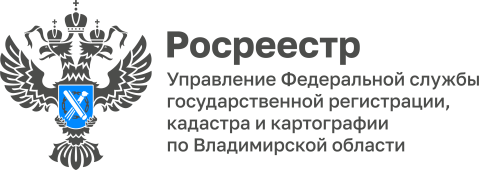 ПРЕСС-РЕЛИЗУправление Росреестра по Владимирской области информируето заседании межведомственной рабочей группыЗаместитель руководителя Управления Людмила Ларина приняла участие в заседании межведомственной рабочей группы по координации мероприятий по повышению роли местных налогов в формировании местных бюджетов при Министерстве финансов Владимирской области. В рамках заседания Людмила Ларина доложила о  промежуточных итогах реализации мероприятий, предусмотренных статьей 69.1 Федерального закона от 13.07.2015 № 218-ФЗ «О государственной регистрации недвижимости», а также о реализации органами местного самоуправления мероприятий в соответствии с утвержденным планом-графиком работ по выявлению правообладателей ранее учтенных объектов недвижимого имущества. Всего в перечни ранее учтенных объектов недвижимости в начале реализации Федерального закона от 30.12.2020 № 518-ФЗ «О внесении изменений в отдельные законодательные акты» (Закон 518-ФЗ) в части проведения работ по выявлению правообладателей ранее учтенных объектов недвижимости» было включено 582 028 объектов недвижимости без зарегистрированных прав в ЕГРН.По состоянию на 01.10.2023 года в силу объективных причин были исключены из перечней 114 367 объектов, в том числе за 9 месяцев 2023 года - 6 144 объекта.Результатом совместной работы Управления и органов местного самоуправления стало следующее - на 01.10.2023:- снято с учета 74 542 объекта (за 9 месяцев 2023 года - 42 198 объектов);- зарегистрировано прав на 50 911 (за 9 месяцев 2023 года - 14 966 объектов) ранее учтенных объектов. Людмила Ларина отметила: «По состоянию на 01.10.2023 в работе остается 342 996 ранее учтенных объектов недвижимости (за 9 месяцев 2023 года остаток сократился на 62 520 объекта), при этом в целом по области перечни обработаны на 41,18% (10,85 % за 9 месяцев 2023 года)». Кроме того, в рамках заседания был рассмотрен вопрос исполнения органами местного самоуправления Владимирской области регионального плана по выявлению правообладателей ранее учтенных объектов недвижимости в соответствии с поручением Президента РФ от 11.08.2024 №1424-ПР.  По результатам обсуждения принято решение о вынесении вопроса по исполнению плана на совещание Губернатора области с главами ОМСУ. Материал подготовлен Управлением Росреестра по Владимирской областиКонтакты для СМИУправление Росреестра по Владимирской областиг. Владимир, ул. Офицерская, д. 33-аОтдел организации, мониторинга и контроля(4922) 45-08-29(4922) 45-08-26